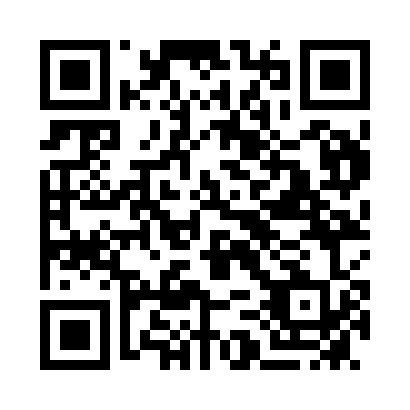 Prayer times for Denmark, AustraliaWed 1 May 2024 - Fri 31 May 2024High Latitude Method: NonePrayer Calculation Method: Muslim World LeagueAsar Calculation Method: ShafiPrayer times provided by https://www.salahtimes.comDateDayFajrSunriseDhuhrAsrMaghribIsha1Wed5:216:4712:083:065:286:492Thu5:226:4812:083:055:276:483Fri5:236:4912:073:045:266:474Sat5:236:4912:073:035:256:465Sun5:246:5012:073:025:246:456Mon5:256:5112:073:025:236:457Tue5:256:5212:073:015:226:448Wed5:266:5312:073:005:216:439Thu5:276:5312:072:595:206:4210Fri5:276:5412:072:595:196:4211Sat5:286:5512:072:585:196:4112Sun5:286:5612:072:575:186:4013Mon5:296:5612:072:575:176:4014Tue5:306:5712:072:565:166:3915Wed5:306:5812:072:565:166:3816Thu5:316:5912:072:555:156:3817Fri5:326:5912:072:545:146:3718Sat5:327:0012:072:545:146:3719Sun5:337:0112:072:535:136:3620Mon5:337:0212:072:535:126:3621Tue5:347:0212:072:525:126:3522Wed5:357:0312:072:525:116:3523Thu5:357:0412:072:515:116:3424Fri5:367:0512:072:515:106:3425Sat5:367:0512:082:515:106:3426Sun5:377:0612:082:505:096:3327Mon5:377:0712:082:505:096:3328Tue5:387:0712:082:505:086:3329Wed5:397:0812:082:495:086:3230Thu5:397:0912:082:495:086:3231Fri5:407:0912:082:495:076:32